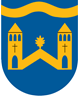 Spis treści	1.	Obowiązek przedstawienia informacji	22.	Zadania oświatowe jednostek samorządu terytorialnego	33.	Liczba uczniów w szkołach w roku szkolnym 2017/2018	34.	Opieka nad dziećmi do lat trzech.	44.1	Niepubliczny Żłobek „Kraina Malucha”	45.	Wychowanie przedszkolne.	45.1	Sieć przedszkolna	45.2	Placówki wychowania przedszkolnego	55.3	Koszty ponoszone przez gminę na rzecz wychowanków w innych gminach oraz dochody z tego tytułu	56.	Organizacja szkół	66.1	Stan organizacji szkół w roku szkolnym 2017/2018	67.	Opieka świetlicowa. Internat.	78.	Koszty utrzymania ucznia	88.1	Przedszkola	88.2	Szkoły	89.	Obowiązek szkolny i obowiązek nauki.	99.1	Kontrola obowiązku szkolnego	910.	Uwarunkowania kadrowe – struktura zatrudnienia, doskonalenie i dokształcanie nauczycieli.	911.	Wyniki egzaminów zewnętrznych.	1011.1 Egzamin gimnazjalny	1011.2	Egzamin maturalny	1112.	Dowóz uczniów do szkół i placówek	1213.	Pomoc materialna.	1313.1	Stypendia szkolne	1313.2	Wyprawka szkolna.	1313.3	Kształcenie młodocianych.	1313.4	Stołówki w placówkach oświatowych. Dożywianie uczniów.	1414.	Prace remontowe wykonane w roku szkolnym 2017/2018	1415.	Nadzór pedagogiczny.	1516.	Uczniowie wymagający stosowania specjalnej organizacji, metod i form pracy	1517.	Podsumowanie	16Obowiązek przedstawienia informacjiObowiązek sporządzenia i przedstawienia informacji o stanie realizacji zadań oświatowych gminy w danym roku szkolnym wynika z dyspozycji art. 11ust. 7 ustawy z dnia 14 grudnia 2016 r.– Prawo oświatowe.W celu wywiązania się z powyższego zobowiązania ustawowego, przygotowana została niniejsza informacja na temat realizacji zadań oświatowych w gminie Wieliszew, 
z uwzględnieniem:- wyników sprawdzianu i egzaminów zewnętrznych w szkołach podstawowych, gimnazjach i liceum,- działań podejmowanych przez szkoły nakierowanych na kształcenie uczniów ze specjalnymi potrzebami edukacyjnymi,-  nadzoru pedagogicznego  sprawowanego przez kuratora oświaty. Zadania oświatowe jednostek samorządu terytorialnegoW ustawie o samorządzie gminnym zapisano, że zaspakajanie zbiorowych potrzeb wspólnoty m.in. w zakresie edukacji publicznej należy do zadań własnych gminy.W ustawie prawo oświatowe ustawodawca wskazał, iż do zadań gminy należy:zakładanie i prowadzenie publicznych przedszkoli w tym przedszkoli specjalnych, żłobków, szkół podstawowych i gimnazjów,zabezpieczenie bazy lokalowej i sprawności technicznej obiektów oświatowych oraz środków rzeczowych i finansowych dla ich działalności,zabezpieczenia kadry pracowniczej, w tym administracyjno-obsługowej.W ustawie Karta Nauczyciela, wśród zadań gminy wymieniono m.in. następujące zadania:zapewnienie średniego wynagrodzenia nauczycieli w poszczególnych grupach awansu zawodowego,wspieranie nauczycieli w procesie dydaktyczno-wychowawczym,zapewnienie środków na dokształcanie i doskonalenie zawodowe.Ponadto zadania oświatowe Gminy Wieliszew związane są z obowiązkiem:Kontroli spełniania przez uczniów obowiązku szkolnego i obowiązki nauki.Zapewnienia bezpiecznych warunków pracy i nauki.Dbałości o bazę lokalową i dydaktyczną placówek oświatowych.Wypłat świadczeń socjalnych rodzinom znajdującym się w trudnej sytuacji materialnej.Przeprowadzenie postępowań na stopień nauczyciela mianowanego i wydawanie decyzji o nadaniu bądź odmowie nadania stopnia.Zapewnienia dowozów uczniów.Organizacji konkursów na stanowiska dyrektorów placówek.Prowadzenia rejestrów niepublicznych placówek oświatowych, nadzoru nad ich działalnością, udzielanie dotacji tym placówkom i kontrola jej wykorzystania.Innych zadań niewymienionych powyżej, a wynikających z przepisów prawa.Liczba uczniów w szkołach w roku szkolnym 2017/2018Tabela 1. Liczba uczniów w szkołachOpieka nad dziećmi do lat trzech.Na terenie Gminy Wieliszew funkcjonowała w roku szk. 2017/2018 jedna placówka niepubliczna sprawująca opiekę nad dziećmi do lat 3, to jest żłobek „Kraina Malucha”. Niepubliczny Żłobek „Kraina Malucha” W żłobku utworzono 35 miejsc dla dzieci w wieku od 20 tygodnia życia do 3 lat. Liczbę uczęszczających do żłobka w okresie 1 września 2017 – 31 sierpnia 2018 r. pokazuje tabela:Tabela 2. Liczba dzieci w niepublicznym żłobkuŻłobek otrzymuje dotację z budżetu gminy w wysokości 500,00 zł miesięcznie na dziecko zamieszkałe na terenie gminy Wieliszew. Działalność placówki podlega nadzorowi Wójta. Wychowanie przedszkolne. Sieć przedszkolna Sieć przedszkoli oraz oddziałów przedszkolnych przy szkołach podstawowych zapewnia opiekę wszystkim dzieciom z naszego terenu. W gminie Wieliszew dzieci objęte są opieką przedszkolną w:4 przedszkolach publicznych, w których łącznie funkcjonuje 13 oddziałów przedszkolnych, zapewniających wychowanie i opiekę 299 dzieciom (wzrost o 4 w stosunku do roku poprzedniego)w 15 oddziałach przedszkolnych przy szkołach podstawowych (309 dzieci – wzrost o 33 w stosunku do poprzedniego roku szkolnego) orazw Niepublicznym Przedszkolu „Kraina Malucha” w Krubinie.W Polsce wychowaniem przedszkolnym obejmuje się dzieci od początku roku szkolnego w roku kalendarzowym, w którym dziecko kończy 3 lata, do końca roku szkolnego w roku kalendarzowym, w którym dziecko kończy 6 lat. W szczególnie uzasadnionych przypadkach dyrektor przedszkola może przyjąć do przedszkola dziecko, które ukończyło 2,5 roku. Przedszkola publiczne realizują programy wychowania przedszkolnego uwzględniające podstawę programową wychowania przedszkolnego określoną przez ministra właściwego do spraw wychowania i oświaty, zapewniają bezpłatne nauczanie, wychowanie i opiekę w czasie nie krótszym niż 5 godzin dziennie, zatrudniają nauczycieli posiadających odpowiednie kwalifikacje oraz przeprowadzają rekrutację dzieci zgodnie z zasadą powszechnej dostępności. Przedszkola prowadzone przez Gminę Wieliszew obejmują opieką dzieci w godzinach od 630 do 1700. Czas pracy poszczególnych przedszkoli został dostosowany do potrzeb rodziców. Od września 2013 r. zgodnie z Rozporządzeniem MEN z 13.08.2013 r. jest  udzielana gminom dotacja celowa z budżetu państwa na dofinansowanie zadań w zakresie wychowania przedszkolnego. W okresie od 1 września 2017 r. do 31 sierpnia 2018 r. gmina Wieliszew otrzymała  dotację w wysokości 577 443 zł .Placówki wychowania przedszkolnegoTabela 3. Organizacja przedszkoli w Gminie Wieliszew.Wzrost w stosunku do poprzedniego roku szkolnego wynika z utworzenia dodatkowego oddziału w PS Łajski oraz ze zwiększającej się liczby dzieci ze specjalnymi potrzebami edukacyjnymi.Koszty ponoszone przez gminę na rzecz wychowanków w innych gminach oraz dochody z tego tytułuZapotrzebowanie na miejsca w przedszkolu było nadal większe niż liczba oferowanych przez Gminę miejsc przedszkolnych, dlatego też w roku szkolnym 2017/2018 z edukacji przedszkolnej (publicznej i niepublicznej) poza Gminą  Wieliszew korzystało 102 dzieci.Tabela 2. Nasze dzieci w innych gminach.Z tego tytułu Gmina Wieliszew przekazała tym gminom kwotę 428 694,86 zł. Obowiązek ponoszenia tych kosztów przewiduje art. 91 ust. 3 ustawy z dnia 27 października 2017 r. o finansowaniu zadań oświatowych (Dz. U. z 2017 r. poz. 2203): „Jeżeli do niepublicznego przedszkola, o którym mowa w art. 17 ust. 3, uczęszcza uczeń objęty wychowaniem przedszkolnym do końca roku szkolnego w roku kalendarzowym, w którym kończy 6 lat, niebędący mieszkańcem gminy dotującej to przedszkole, który nie jest uczniem niepełnosprawnym, gmina, której mieszkańcem jest ten uczeń, pokrywa koszty dotacji udzielonej zgodnie z art. 17 ust. 3, do wysokości iloczynu podstawowej kwoty dotacji dla przedszkoli określonej dla gminy dotującej i wskaźnika procentowego ustalonego na potrzeby dotowania niepublicznych przedszkoli, o których mowa w art. 17 ust. 3, w gminie zobowiązanej do pokrycia kosztów udzielonej dotacji, pomniejszając powyższy iloczyn o kwotę dotacji, o której mowa w art. 53 ust. 1, przewidzianej na ucznia na dany rok budżetowy.”. W naszych przedszkolach i oddziałach przedszkolnych w szkołach podstawowych wychowaniem i opieką objętych było 15 dzieci zamieszkujących inne gminy. Z tego tytułu otrzymaliśmy  od nich 127 014,87 złTabela 3. Dzieci z innych gmin w naszych placówkach.Organizacja szkółW roku szkolnym 2017/2018 w Gminie Wieliszew funkcjonuje 6 szkół podstawowych, 1 liceum ogólnokształcące, dla których gmina jest organem prowadzącym. Stan organizacji szkół w roku szkolnym 2017/2018Tabela 4. Organizacja szkół w Gminie Wieliszew.Zauważyć można wzrost liczby uczniów w szkołach podstawowych. Wynika to z dwóch przyczyn: 1) reforma oświaty i wydłużenie nauki w podstawówkach (Janówek Pierwszy), 2) wzrost liczby ludności poszczególnych miejscowości (Wieliszew, Skrzeszew, Łajski, Michałów Reginów)Opieka świetlicowa. Internat.Od kilku lat polski system oświaty nakłada na szkoły obowiązek zapewnienia zajęć świetlicowych dla uczniów, którzy pozostają w szkole po zakończeniu zajęć lekcyjnych, oczekują na odebranie przez rodziców, oczekują na dowóz, korzystają z opieki szkolnej z powodu innych okoliczności. Z kolei gdy do szkoły uczęszczają uczniowie dojeżdżający codziennie z odległych miejscowości, to można zorganizować dla nich internat. Daje to szansę dzieciom i młodzieży uczenia się w wybranych szkołach oraz kompensowania braków i niedostatków wynikających z problemów ekonomicznych, społecznych i kulturowych rodzin. W naszej gminie internat jest prowadzony przy liceum w Komornicy.Tabela 5. Korzystający ze świetlicy, internatu - średnioroczne.Koszty utrzymania uczniaWydatki na oświatę, to znacząca część budżetu niemal każdej jednostki samorządu terytorialnego. Źródła ich pochodzenia to subwencja oświatowa, dotacje, środki własne gminy i inne. Przepisy określające zasady finansowania oświaty stanowią, że liczba uczniów jest podstawowym elementem podziału subwencji oświatowej w budżecie państwa. Dodatkowe czynniki niezależne od j.s.t. takie jak: regulacje płacowe, urlopy dla poratowania zdrowia, awans zawodowy, obowiązek udzielania pomocy materialnej uczniom, obowiązek rocznego przygotowania przedszkolnego, koszty nauczania indywidualnego oraz innych form zajęć dodatkowych, funkcjonowanie na terenie gminy niepublicznych placówek oświatowych, konieczność udzielania i organizacji pomocy psychologiczno-pedagogicznej i inne powodują konieczność angażowania przez JST dodatkowych środków.PrzedszkolaTabela 6. Koszty wychowania przedszkolnego.Szkoły Tabela 7. Średnie koszty funkcjonowania szkół.Analizując koszty funkcjonowania placówek należy stwierdzić, że mimo wyższych ogólnych kosztów, w kilku placówkach zmniejszył się koszt kształcenia, wychowania i opieki w przeliczeniu na jednego ucznia. Ma to związek zew zrostem liczby uczniów.Obowiązek szkolny i obowiązek nauki.Kontrola obowiązku szkolnego
Kontrolę spełniania obowiązku szkolnego sprawują dyrektorzy publicznych szkół podstawowych i gimnazjów stosownie do obwodów właściwych ze względu na miejsce zamieszkania uczniów – art. 13-14 ustawy Prawo oświatowe. W związku z powyższym na dyrektorach odpowiednich szkół ciąży obowiązek prowadzenia ksiąg ewidencji spełniania przez dzieci obowiązku szkolnego. W celu umożliwienia spełnienia obowiązku kontroli przez dyrektorów właściwych szkół, ustawodawca nałożył na organy gminy – a konkretnie na ich organ wykonawczy, a więc wójta obowiązek przekazywania dyrektorom publicznych szkół podstawowych i gimnazjów na obszarze gminy informacji o aktualnym stanie i zmianach w ewidencji dzieci i młodzieży w wieku 3-18 lat. Kontroli spełniania obowiązku szkolnego dokonują dyrektorzy szkół w obwodach, w których zamieszkują uczniowie, a obowiązku nauki Wójt w imieniu, którego zadanie to realizuje CUW. W omawianym okresie nie dostaliśmy informacji o niespełnianiu obowiązku szkolnego przez ucznia. Uwarunkowania kadrowe – struktura zatrudnienia, doskonalenie i dokształcanie nauczycieli.Realizując zadanie wynikające z art. 70 a ust. 1 ustawy z dnia 26 stycznia 1982 Karta Nauczyciela (Dz.U. z 2018 r., poz. 967) oraz Rozporządzenia Ministra Edukacji Narodowej i Sportu z dnia 29 marca 2002 r. (Dz. U. z 2002 r. Nr 46, poz. 430.) 
„w sprawie sposobu podziału środków na wspieranie doskonalenia zawodowego nauczycieli,      w budżetach poszczególnych placówek wyodrębniane są środki na realizację ww. zadania. Ponadto dyrektorzy placówek oświatowych mają ustawowy obowiązek złożenia do organu prowadzącego planu doskonalenia zawodowego nauczycieli na dany rok szkolny, a następnie sprawozdania z wydatkowania środków na ten cel.Głównym celem doskonalenia zawodowego nauczycieli jest wzrost efektywności pracy szkoły poprzez systematyczny, profesjonalny i efektywny rozwój kadry pedagogicznej. Doskonalenie w szkołach i przedszkolach jest podejmowane zgodnie z ich potrzebami. Konkretne potrzeby i sposoby, w jaki mogą być one zaspokajane, będą się zmieniać w zależności od wprowadzanych zmian, predyspozycji osobistych i zawodowych nauczycieli oraz specyfiki szkoły. Co roku wzrasta ilość nauczycieli doskonalących się, korzystających z różnych form doskonalenia od warsztatów, seminariów, kursów kwalifikacyjnych po studia podyplomowe.Jednym z najważniejszych elementów systemu oświaty jest niewątpliwie wykształcenie i przygotowanie kadry pedagogicznej, ich umiejętności zawodowe, wiedza o życiu, zrozumienie współczesnych problemów świata oraz chęć samodoskonalenia. W roku szkolnym 2017/2018 - 35 nauczycieli uzyskało wyższy stopień awansu zawodowego,      w tym:16 nauczycieli uzyskało stopień nauczyciela kontraktowego,13 nauczycieli uzyskało stopień nauczyciela mianowanego,6 nauczycieli uzyskało stopień nauczyciela dyplomowanego. Tabela 8. Nauczyciele wg stopni awansu zawodowego.Wyniki egzaminów zewnętrznych.11.1 Egzamin gimnazjalnyEgzamin w klasie trzeciej gimnazjum obejmuje wiadomości i umiejętności określone ‎w podstawie programowej kształcenia ogólnego w odniesieniu do wybranych przedmiotów ‎nauczanych na trzecim i wcześniejszych etapach edukacyjnych.Egzamin gimnazjalny składa się z trzech części: ‎
•   humanistycznej z zakresu historii i wiedzy o społeczeństwie oraz z zakresu języka ‎polskiego
•   matematyczno-przyrodniczej z zakresu przedmiotów przyrodniczych i z zakresu ‎matematyki, •    z języka obcego nowożytnego.‎Gimnazjalista przystępuje do egzaminu z języka, którego uczy się w szkole jako przedmiotu obowiązkowego.‎ Do egzaminu z języka obcego nowożytnego na poziomie podstawowym ma obowiązek ‎przystąpić każdy gimnazjalista. Egzamin na poziomie rozszerzonym jest obowiązkowy tylko ‎dla uczniów, którzy na egzaminie wybrali język, którego uczyli się również w szkole ‎podstawowej. Mogą do niego przystąpić także pozostali gimnazjaliści, jeśli zechcą sprawdzić ‎poziom swoich umiejętności językowych.Egzamin ma formę pisemną. Przystąpienie do egzaminu jest warunkiem ukończenia ‎gimnazjum, ale nie określa się minimalnego wyniku, jaki zdający powinien uzyskać, toteż ‎egzaminu nie można nie zdać.‎Tabela 8. Wyniki egzaminu gimnazjalnego.Egzamin maturalnyTabela 9. Wyniki egzaminu maturalnego.Zdawalność egzaminu maturalnego:  ogółem do egzaminu maturalnego (w części pisemnej/ustnej) przystąpiło osób    55 (na 63 absolwentów)                                w tym obecnych na pięciu egzaminach obowiązkowych          55                                          świadectwa dojrzałości otrzymało                             34 (62% zdających)Dowóz uczniów do szkół i placówekZ ustawy prawo oświatowe wynika, że na gminie spoczywa obowiązek organizacji dowozów szkolnych. Stosownie do delegacji gminy obowiązek ten jest realizowany w całości przez CUW. Przy organizacji dowozów bardzo istotnym jest zapewnienie pełnego bezpieczeństwa, w miarę krótkiego w czasie przejazdu do i ze szkoły oraz takiego ułożenia harmonogramów, aby umożliwić udział uczniów w różnych formach zajęć pozalekcyjnych organizowanych przez szkoły. Uprawnieni do dowozu są: - uczniowie klas I-IV szkół podstawowych, jeśli odległość z miejsca zamieszkania do szkoły przekracza 3 km,- uczniowie klas V-VIII szkół podstawowych oraz gimnazjum, jeśli odległość z miejsca zamieszkania do szkoły przekracza 4 km,- uczniowie niepełnosprawni do szkoły podstawowej i gimnazjum, a dzieci z niepełnosprawnością ruchową również do szkoły ponadgimnazjalnej, nie dłużej niż do 21 roku życia,- niepełnosprawne dzieci 5 letnie (teraz 6 letnie) objęte rocznym obowiązkowym przygotowaniem przedszkolnym, fakultatywnie można dowozić młodsze niepełnosprawne.Tabela 9. Dowóz do placówek gminnych.Koszt zakupu biletów to 195 664,46 złTabela 10. Dowóz uczniów niepełnosprawnych.Koszt dowozu uczniów niepełnosprawnych do szkół i placówek to 180 336,35 zł.Dowozami w roku szkolnym 2017/2018 była objęta grupa 264  uczniów z terenu gminy Wieliszew. Ogółem w omawianym okresie dowóz uczniów kosztował 376 000,81 zł.Pomoc materialna.Stypendia szkolneZgodnie z dyspozycją art.90b, 90d i art. 90e i 90m ustawy o systemie oświaty wspomagano uczniów w formie stypendiów szkolnych i zasiłków szkolnych. Z tej formy wsparcia skorzystało w roku 2017/2018 -  45 uczniów zamieszkałych na terenie gminy Wieliszew. Okres przyznania pomocy materialnej  to  10 miesięcy. Na powyższe zadanie przyznano dotację. Warunkiem zrealizowania tego zadania jest dofinansowanie 20% ze środków własnych jednostki samorządu.  Wyprawka szkolna.Innym zadaniem o charakterze pomocy materialnej było wsparcie w zakresie zakupu podręczników w ramach rządowego programu ”Wyprawka szkolna”. Z tej formy pomocy skorzystało 3 uczniów ze szkoły ponadgimnazjalnej. Realizując program, wypłacono kwotę 1 198,52 zł . Natomiast uczniowie szkół podstawowych i oddziałów gimnazjów otrzymują darmowe podręczniki w ramach dotacji rządowej. W roku szkolnym 2017/2018 wydano na ten cel 183 487,28 zł . Kształcenie młodocianych.Wykonując obowiązki w zakresie wsparcia pracodawców w szkoleniu młodocianych pracowników zamieszkałych na terenie gminy Wieliszew rozpatrywane są  zgodnie z dyspozycją art. 122 ustawy z dnia 14 grudnia 2016  r. Prawo oświatowe (Dz. U. z 2016 r.  poz.  59 ze zm.)  wnioski pracodawców o zwrot kosztów kształcenia młodocianych uczniów, którzy ukończyli przygotowanie zawodowe i zdali egzamin czeladniczy, lub egzamin potwierdzający uzyskanie kwalifikacji zawodowych. W okresie wrzesień 2017 –sierpień 2018 jeden pracodawca złożył wniosek w tym zakresie i otrzymał kwotę 6 285,16 zł. Stołówki w placówkach oświatowych. Dożywianie uczniów.Wszystkie placówki dają uczniom możliwość  zjedzenia w szkole ciepłego posiłku. W trzech szkołach (Janówek, Olszewnica Stara, Wieliszew) jest on zapewniony przez catering, natomiast pozostałe szkoły i wszystkie przedszkola dysponują własnymi kuchniami i stołówkami (przedszkolaki jadają w salach). Spora grupa uczniów otrzymuje wsparcie w tym zakresie w ramach rządowego programu „Pomoc państwa w zakresie dożywiania”. Tabela 11. Posiłki w szkołach.Prace remontowe wykonane w roku szkolnym 2017/2018Tabela 12. Remonty.Ogółem koszt wykonanych w okresie 1 września 2017 – 31 sierpnia 2018 prac remontowych wyniósł  378 026,50 złPonadto we własnym zakresie, przy aktywnej pomocy pracowników obsługi, realizowane są      w każdej placówce bieżące prace remontowe i konserwatorskie, co pozwala w znacznej mierze zmniejszyć koszty funkcjonowania obiektów oraz utrzymywać je w należytym stanie technicznym. Nadzór pedagogiczny.Celem tych działań jest bieżąca ocena stanu przestrzegania przepisów prawa działalności dydaktycznej wychowawczej i opiekuńczej oraz innej działalności statutowej placówki.                  W roku szkolnym 2017/2018 Kuratorium Oświaty w Warszawie nie przeprowadziło żadnej ewaluacji problemową ani  kontroli doraźnej w placówkach, dla których organem prowadzącym jest gmina Wieliszew.Uczniowie wymagający stosowania specjalnej organizacji, metod i form pracy Od roku 2015 w budżetach placówek oświatowych wyodrębnione są rozdziały związane z kształceniem, wychowaniem i opieką uczniów o potrzebie kształcenia specjalnego.Tabela 12.Uczniowie niepełnosprawni.PodsumowanieArt. 11 ust.5 ustawy prawo oświatowe brzmi: ,,Środki niezbędne na realizację zadań oświatowych, o których mowa w ust. 2 , w tym na wynagrodzenia nauczycieli oraz utrzymanie szkół i placówek, zagwarantowane są w dochodach jednostek samorządu terytorialnego”.	Ust. 2 brzmi:,, Zapewnienie kształcenia, wychowania i opieki, w tym kształcenia specjalnego i  profilaktyki społecznej, jest zadaniem oświatowym:1) gmin – w przedszkolach oraz w innych formach wychowania przedszkolnego, o których mowa w art. 32 ust. 2, a także w szkołach, o których mowa w art. 8 ust. 15 ” Z kolei w art. 8 ust. 15:,, Zakładanie i prowadzenie publicznych przedszkoli, w tym z oddziałami integracyjnymi lub specjalnymi, przedszkoli integracyjnych i specjalnych oraz innych form wychowania przedszkolnego, o których mowa w art. 32 ust. 2, szkół podstawowych, w tym integracyjnych oraz z  oddziałami integracyjnymi lub specjalnymi, z wyjątkiem szkół podstawowych specjalnych, szkół artystycznych oraz szkół przy zakładach karnych, zakładach poprawczych i schroniskach dla nieletnich, należy do zadań własnych gminy”.  Dochodami, o których mowa w zacytowanym art. 11 ust. 5 jest część oświatowa subwencji ogólnej, której za okres 1.09.2017-31.08.2018 wynosi 15 029 460,00 zł. , jak również dotacja przedszkolna – 577 443,00 zł Na realizację zadań oświatowych w roku szkolnym 2017/2018 Gmina Wieliszew wydała   23 590 798,71 zł.Wydatki subwencjonowane:Rozdział 80101 – SZKOŁY PODSTAWOWE –                      8 987 291,85 zł Rozdział 80110 – GIMNAZJA –                                               1 748 456,02 zł Rozdział 80120-  LICEA OGÓLNOKSZTAŁCĄCE                2 180 850,39 złRozdział 80146 – DOKSZTAŁCANIE i DOSKONALENIE N-LI – 61 233,94 złRozdział 80149 – UCZN. WYMAGAJĄCY STOSOWANIA SPECJALNEJ ORGANIZACJI, METOD I FORM PRACY W PRZEDSZK.–                             345 222,38 zł                                 Rozdział 80150 – UCZN. WYMAGAJĄCY STOSOWANIA SPECJALNEJ ORGANIZACJI, METOD I FORM PRACY W SZKOŁACH –                           1 986 789,35 złRozdział 80150 – UCZN. WYMAGAJĄCY STOSOWANIA SPECJALNEJ ORGANIZACJI, METOD I FORM PRACY W ODDZ. GIMN.  –                           280 862,83 złRozdział  85410   INTERNAT                                                    611 063,99 zł      Rozdział 85415 – POMOC MATERIALNA dla  UCZNIÓW –       1 198,52 zł Razem wydatki subwencjonowane – 16 202 969,27 złWydatki wynikające z zadań obowiązkowych, fakultatywnych oraz  własnych gminy (częściowo dotowanych bądź subwencjonowanych – np. 6 latki w przedszkolach, oddziałach przedszkolnych w szkołach od stycznia 2017 r.):Rozdział 80103 – ODDZIAŁY PRZEDSZKOLNE  w SP        1 657 849,05 złRozdział 80104 – PRZEDSZKOLA –                                        2 541 326,91 złRozdział 80113 – DOWOŻENIE UCZNIÓW DO SZKÓŁ        376 000,81 złRozdział 75085 – CENTRA USŁUG WSPÓLNYCH                 714 148,09 złRozdział 80148 – STOŁÓWKI SZKOLNE –                                 1 968 268,76 złRozdział 80195 – POZOSTAŁA DZIAŁALNOŚĆ –                       217 449,12 zł Rozdział 85401 – ŚWIETLICE SZKOLNE –                                   1 143 865,72 zł                  Rozdział 85412 – KOLONIE , OBOZY, WYPOCZYNEK –            90 689,81 złRozdział 85416 – POMOC MATERIALNA dla  UCZNIÓW –     76 429,00 zł       Reasumując, dochody z subwencji ogólnej pokryły 63,71 % ogółu wydatków ogółem na oświatę w roku szkolnym 2017/2018, z tym że na wydatki subwencjonowane – 92,76 %Opracowanie:   Elżbieta Tabor, Jacek Banaszek                                                                  Informację o stanie realizacji zadań oświatowych przedstawia Wójt Gminy WieliszewPaweł Andrzej KownackiWieliszew, 30 października 2018 r.Źródła pozyskiwania danych:Referat Budżetu i Finansów UG WieliszewOśrodek Pomocy SpołecznejKsięgowość CUWArkusze organizacyjne szkół i przedszkoliSystem Informacji Oświatowej wg stanu na 30.09. 2017 r. i 31.03.2018 r.Analizy własneSpis tabel:Tabela 1. Liczba uczniów w szkołach	4Tabela 2. Nasze dzieci w innych gminach.	6Tabela 3. Dzieci z innych gmin w naszych placówkach.	6Tabela 4. Organizacja szkół w Gminie Wieliszew.	7Tabela 5. Korzystający ze świetlicy, internatu - średnioroczne.	8Tabela 6. Koszty wychowania przedszkolnego.	8Tabela 7. Średnie koszty funkcjonowania szkół.	9Tabela 8. Nauczyciele wg stopni awansu zawodowego.	10Tabela 9. Dowóz do placówek gminnych.	13Tabela 10. Dowóz uczniów niepełnosprawnych.	13Tabela 11. Posiłki w szkołach.	14Tabela 12.Uczniowie niepełnosprawni.	16Informacja o stanie realizacji zadań oświatowychw roku szkolnym 2017/2018Wieliszew,  2018Nazwa placówkiOddziały przedszkolneOddziały szkolneRazem1Szkoła Podstawowa                                 im. J. Wybickiego w Janówku Pierwszym181341522Szkoła Podstawowa im. B. Sokoła 
w Olszewnicy Starej6118793Szkoła Podstawowa im. K. Makuszyńskiego w Skrzeszewie1002233234Szkoła Podstawowa nr 1 im. T. Kościuszki w Wieliszewie563253815Szkoła Podstawowa im. S. Moniuszki 
w Łajskach514074586Szkoła Podstawowa nr 2 im. Jana Pawła II w Wieliszewie232512747Zespół Szkół w Wieliszewie – Liceum Ogólnokształcące w Komornicy-2209Razem30915781887miesiącIXXXIXIIIIIIIIIVVVIVIIVIIIliczba dzieci293027242122171412121316l.p.Placówkal. dziecil. oddziałówl. etatówpedagogicznychl. etatówniepedagog.śr. liczbadzieci w oddzialeśr. liczba etatów na oddziałl.p.Placówkal. dziecil. oddziałówl. etatówpedagogicznychAdministracja i obsługa śr. liczbadzieci w oddzialeśr. liczba etatów na oddział1Przedszkole Samorządowe nr 1 w Wieliszewie10049,96253,982Przedszkole Samorządowe nr 2 w Wieliszewie5538,75,518,334,733Przedszkole Samorządowe nr 3 w Łajskach104412,29,4265,44Przedszkole Samorządowe nr 6 w Janówku Pierwszym4025,73,5204,6RazemRazem-------------------Średnia liczba dzieci / etatów na oddziałŚrednia liczba dzieci / etatów na oddziałŚrednia liczba dzieci / etatów na oddziałŚrednia liczba dzieci / etatów na oddziałŚrednia liczba dzieci / etatów na oddziałŚrednia liczba dzieci / etatów na oddziałLiczba dzieciLegionowo32Warszawa13Jabłonna35Nasielsk 3Nieporęt19razem 102Liczba dzieciLegionowo6Radzymin1Jabłonna3Nowy Dwór Mazowiecki5razem 15L.p.Placówkal. dziecil. oddziałówl. etatówpedagogicznychl. etatówniepedagogicznychśr. liczbadzieci w oddzialeśr. liczba etatów na oddziałL.p.Placówkal. dziecil. oddziałówl. etatówpedagogicznychAdministracja i obsługaśr. liczbadzieci w oddzialeśr. liczba etatów na oddział1Szkoła Podstawowa im. J. Wybickiego w Janówku Pierwszym134817,15,116,752,782Szkoła Podstawowa im. B. Sokoła w Olszewnicy Starej79511,6315,82,923Szkoła Podstawowa im. K. Makuszyńskiego w Skrzeszewie3231435,81223,073,414Szkoła Podstawowa nr 1 im. T. Kościuszki w Wieliszewie3811931,4620,051,975Szkoła Podstawowa nr 2 im. Jana Pawła II w Wieliszewie2741229,514,722,833,686Szkoła Podstawowa im. S. Moniuszki w Łajskach4582371,321,719,914,047Zespół Szkół w Wieliszewie220925,31524,444,47             Razem             Razem18699022277,5------------------Średnia liczba uczniów / etatów na oddziałŚrednia liczba uczniów / etatów na oddziałŚrednia liczba uczniów / etatów na oddziałŚrednia liczba uczniów / etatów na oddziałŚrednia liczba uczniów / etatów na oddziałŚrednia liczba uczniów / etatów na oddział20,773,33Nazwa placówkikorzystający ze świetlicy/internatu -  średniorocznie1SP Janówek502SP Olszewnica Stara133SP Skrzeszew1734SP nr 1 Wieliszew1755SP nr 2 Wieliszew426SP Łajski2137LO Komornica40 Razem  Razem 706l.p.PlacówkaLiczba dzieciLiczba oddziałówKoszt miesięczny pobytu dzieckaRazem koszty 1Przedszkole Samorządowe nr 1 w Wieliszewie1004789,02946 827,892Przedszkole Samorządowe nr 2 w Wieliszewie5531 036,08683 815,733Przedszkole Samorządowe nr 3 w Łajskach1044957,531 194 997,834Przedszkole Samorządowe nr 6 w Janówku Pierwszym4021 054,78506 295,04RazemRazem29913928,633 331 936,49L.p.Placówkal. dziecil. oddziałówKoszt miesięczny ucznia  Razem koszty 1Szkoła Podstawowa im. J. Wybickiego w Janówku Pierwszym1348913,551 468 990,592Szkoła Podstawowa im. B. Sokoła w Olszewnicy Starej7951 014,99962 206,833Szkoła Podstawowa im. K. Makuszyńskiego w Skrzeszewie32314781,633 029 591,704Szkoła Podstawowa nr 1 im. T. Kościuszki w Wieliszewie38119611,832 797 297,385Szkoła Podstawowa nr 2 im. Jana Pawła II w Wieliszewie274121 008,313 315 309,646Szkoła Podstawowa im. S. Moniuszki w Łajskach458231 005,955 528 710,407Zespół Szkół w Wieliszewie22091 005,953 118 967,68RazemRazem1869901 181,4320 221 074,22NAZWA JEDNOSTKI  dyplomowanymianowanykontraktowystażystaRazemPrzedszkole Samorządowe nr 1 w Wieliszewie4,74,50,79,9Przedszkole Samorządowe nr 2 w Wieliszewie2,33,31,128,7Przedszkole Samorządowe nr 3 w Łajskach24,84,70,712,2Przedszkole Samorządowe nr 6 w Janówku Pierwszym2,52,215,7Szkoła Podstawowa w Janówku Pierwszym44,653,517,1Szkoła Podstawowa w Olszewnicy Starej13,66111,6Szkoła Podstawowa w Skrzeszewie11913,8235,8Szkoła Podstawowa nr 1 w Wieliszewie17,26,35,72,231,4Szkoła Podstawowa nr 2 w Wieliszewie15,58,13,62,329,5Szkoła Podstawowa w Łajskach1121,733,55,171,3Zespół Szkół w Wieliszewie216,95,11,325,3Razem70,780,885,221,8258,5PlacówkaLiczba zdającychCzęść humanistycznaCzęść humanistycznaCzęść mat. -przyrodniczaCzęść mat. -przyrodniczaCzęść JęzykowaCzęść JęzykowaCzęść JęzykowaCzęść JęzykowaCzęść JęzykowaPlacówkaLiczba zdającychCzęść humanistycznaCzęść humanistycznaCzęść mat. -przyrodniczaCzęść mat. -przyrodniczaJęzyk podstawowypodstawowyrozszerzonyrozszerzonyPlacówkaLiczba zdającychCzęść humanistycznaCzęść humanistycznaMate-matykaprzedm. przyrodnJęzyk l.uczniówWynikl. uczniówwynikPlacówkaLiczba zdającychj. polskiHistoria i WOSMate-matykaprzedm. przyrodnJęzyk l.uczniówWynikl. uczniówwynikGG Wieliszew6962,9454,0153,2952,91j. angielski6763,246749,40GG Wieliszew6962,9454,0153,2952,91j. niemiecki239,0000,00ZS Łajski1571,2756,9346,2747,60j. angielski1572,201553,40ZS Łajski1571,2756,9346,2747,60j. niemiecki00,0000,00Gmina Wieliszew8464,4354,5452,0451,96j. angielski8264,888250,13Gmina Wieliszew8464,4354,5452,0451,96j. niemiecki239,0000,00Powiat Legionowski106071,6761,7857,3260,61j. angielski100077,00100062,04Powiat Legionowski106071,6761,7857,3260,61j. niemiecki4947,81180Przedmiotpoziom egzaminupoziom egzaminupoziom egzaminupoziom egzaminupoziom egzaminuPrzedmiotpodstawowypodstawowypodstawowyrozszerzonyrozszerzonyPrzedmiotl. zdających przedmiotl. zdających przedmiotwynik średni w %l. zdającychwynik średni w %Przedmiotobowiązkowydodatkowywynik średni w %dodatkowywynik średni w %biologia000148,14goeografia0001719,88historia000193,89język angielski55052,291938,84język niemiecki00000,00jezyk polski55049,951244,58język rosyjski00000,00matematyka55030,0423,00wiedza o społeczeństwie000310,33Fizyka00017,00L.P.PlacówkaLiczba dowożonych1Szkoła Podstawowa im. K. Makuszyńskiego w Skrzeszewie332Szkoła Podstawowa im. T. Kościuszki w Wieliszewie383Szkoła Podstawowa nr 2 im. Jana Pawła II w Wieliszewie 1314Szkoła Podstawowa im. S. Moniuszki w Łajskach185Szkoła Podstawowa im. Józefa Wybickiego w Janówku Pierwszym16Przedszkole Samorządowe w Łajskach 3RazemRazem224L.P.PlacówkaLiczba dowożonych1Szkoły specjalne, ośrodki szkolno –wychowawcze (transport zorganziowany)172Przedszkola  (indywidualne porozumienia z rodzicami)33Szkoły, szkoły specjalne, ośrodki szkolno – wychowawcze (indywidualne porozumienia z rodzicami) 20RazemRazem40NAZWA JEDNOSTKIkorzystający z co najmniej 1 posiłkukorzystający z co najmniej 1 posiłkuNAZWA JEDNOSTKIpełnopłatnerefundowanePS nr 1 w Wieliszewie981PS nr 2 w Wieliszewie541PS nr 3 w Łajskach1030PS nr 6 w Janówku Pierwszym372SP w Janówku Pierwszym*2011SP w Olszewnicy Starej*702SP w Skrzeszewie2367SP nr 1 w Wieliszewie*6711SP nr 2 w Wieliszewie1352SP  w Łajskach29535LO w Komornicy344Razem114976*cateringSzkoła Podstawowa im. Bronisława Sokoła    w Olszewnicy Starej Roboty remontowe w zakresie: naprawa ściany w sali nr 9, montaż i wymiana umywalek dla małych dzieci, montaż obudów grzejników Przedszkole nr 1 w WieliszewieRoboty remontowe w zakresie: obetonowanie słupków ogrodzenia, wymiana okien i malowanie kuchni, wymiana wykładziny na schodach wejściowych wewnętrznychSzkoła Podstawowa nr 1  im. Tadeusza Kościuszki w WieliszewieRoboty remontowe w zakresie: wymiana podłogi w Sali nr 8 wraz z malowaniem, wymiana wieszaków w szatni wraz z malowaniem boksów z siatkiSzkoła Podstawowa im. Kornela Makuszyńskiego w SkrzeszewieRoboty remontowe w zakresie: likwidacja zapleśniałych miejsc wraz ich pomalowaniem w kuchni, wykonanie instalacji ciepła technologicznego w kuchni, wymiana okna w pokoju nauczycielskim, przełożenie nawierzchni z kostki betonowej prze wejściem do przedszkola, naprawa podłóg w trzech salachPrzedszkole w ŁajskachWykonanie odwodnienia liniowego do odprowadzenia wody z trzech rur spustowychSP Łajski, SP nr 1 Wieliszew, SP Janówek, SP Olszewnica Stara, LO w Komornicy)Remont dachów  Szkoła Podstawowa nr 2 w WieliszewieUsuniecie przecieków w kuchni i zadaszenie okienek piwnicznych oraz przełożenie pozapadanej kostkiNAZWA JEDNOSTKIl. u. niepełnospr.RODZAJ NIEPEŁNOSPRAWNOŚCIOrzecz, niepełnospr.PS nr 1 w Wieliszewie1słabowidzący/niewidomi1PS nr 2 w Wieliszewie-słabosłyszący/niesłyszący2PS nr 3 w Łajskach4niepełn. int. w stopniu lekkim29PS nr 6 w Janówku Pierwszym1niepełn. int. w stopniu umiarkowanym lub znacznym13SP w Janówku Pierwszym8z niepełnospr. ruchową, w tym z afazją7SP w Olszewnicy Starej2z autyzmem, w tym z zespołem Aspergera38SP w Skrzeszewie6przewlekle chorzy -SP nr 1 w Wieliszewie9z zaburzeniami psychicznymi -SP nr 2 w Wieliszewie11z zaburzeniami zachowania-SP  w Łajskach41niedostosowani społecznie-LO w Komornicy1zagrożeni niedostosowaniem społecznym8zagrożeni uzależnieniem -Razem84Razem* (21 dz. z orzeczeniem o więcej niż 1 niepełnospr.)98